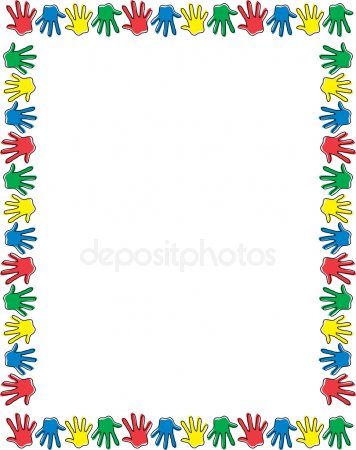 Положение о конкурсе семейных слайд-фильмов  «Моя дружная семья»1.Общие положения:1.1. Настоящее Положение определяет цель, задачи, условия и порядок проведения институционального конкурса слайд-фильмов среди семей обучающихся МБУ ДО «Дом детского творчества» «Моя дружная семья» (далее – Конкурс).1.2. Конкурс проводится Советом семейного клуба «Растем вместе» совместно с методистами МБУ ДО «Дом детского творчества». 1.3. Общее руководство организацией и проведением конкурса осуществляет Оргкомитет. В состав Оргкомитета (с правом жюри)  входят члены Совета клуба и методисты МБУ ДО «Дом детского творчества». 2. Цель конкурса: - поддержка, развитие и пропаганда лучших традиций семейного воспитания. 3. Задачи конкурса:- создание условий для развития творческого потенциала семей через создание слайд-фильмов;- формирование интереса к изучению истории своей семьи;- повышение мотивации родителей к участию в семейных конкурсах МБУ ДО «Дом детского творчества». 4. Участники конкурса:К участию в Конкурсе приглашаются семьи обучающихся МБУ ДО «Дом детского творчества» (далее – конкурсанты).5. Сроки и условия конкурса:5.1 Порядок проведения конкурса:Номинации конкурса:«Наша семья» – семейные традиции, семейные праздники, увлечения и хобби, путешествия и т.д. «История моей семьи» – история семьи, родословная, судьба выдающегося члена семьи.«Семья – опора государства» - социально-активная деятельность семьи. 5.2. Требования к конкурсным работам:Требования к оформлению слайд-фильма:-  работы принимаются в форматах презентации Microsoft Power Point (с автоматической сменой слайдов), Movie Maker и др. - продолжительность фильма не более 5 минут;- слайд-фильм должен сопровождаться титрами (с указанием названия фильма, автора, места и даты создания);5.3. Сроки проведения КонкурсаКонкурс слайд-фильмов  «Моя дружная семья» проводится с 15 апреля  по 10 мая 2019 года.Конкурсные работы принимаются на эл. носителях в МБУ ДО «Дом детского творчества» до 10 мая 2019 года с.Карагай, ул. Калинина, 29, 10 кабинет, либо по эл. почте beb-82@mail.ru ;  справки по телефону 3-21-33 Дейлид Елена Борисовна, Шабурова Наталья Леонидовна. 6. Подведение итогов:Победители и участники конкурса награждаются грамотами, благодарственными письмами и сувенирами.Лучшие слайд-фильмы будут продемонстрированы на творческом  мероприятии по итогам  2018 – 2019 учебного года. 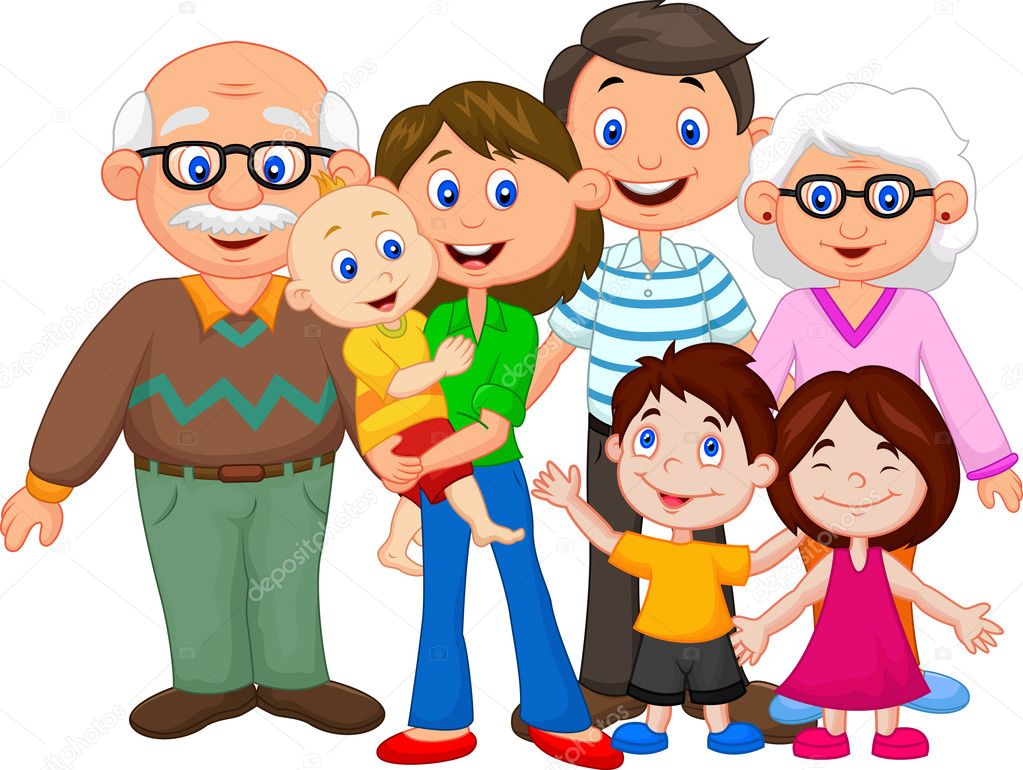 